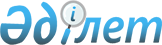 "Қазақстан Республикасының кейбір заңнамалық актілеріне дәрілік заттар мен медициналық бұйымдардың айналысы мәселелері бойынша өзгерістер мен толықтырулар енгізу туралы" 2018 жылғы 28 желтоқсандағы Қазақстан Республикасының Заңын іске асыру жөніндегі шаралар туралыҚазақстан Республикасы Премьер-Министрінің 2019 жылғы 14 ақпандағы № 20-ө өкімі.
      1. Қоса беріліп отырған "Қазақстан Республикасының кейбір заңнамалық актілеріне дәрілік заттар мен медициналық бұйымдардың айналысы мәселелері бойынша өзгерістер мен толықтырулар енгізу туралы" 2018 жылғы 28 желтоқсандағы Қазақстан Республикасының Заңын іске асыру мақсатында қабылдануы қажет құқықтық актілердің тізбесі (бұдан әрі − тізбе) бекітілсін. 
      2. Мемлекеттік органдар:
      1) тізбеге сәйкес құқықтық актілердің жобасын әзірлесін және белгіленген тәртіппен Қазақстан Республикасының Үкіметіне бекітуге енгізсін;
      2) тізбеге сәйкес тиісті ведомстволық құқықтық актілерді қабылдасын және Қазақстан Республикасының Денсаулық сақтау министрлігін қабылданған шаралар туралы хабардар етсін.
      3. Қазақстан Республикасы Денсаулық сақтау министрлігі ұсынылған ақпаратты жинақтасын және құқықтық актілер қабылданған күннен бастап бір ай мерзімнен кешіктірмей қабылданған шаралар туралы Қазақстан Республикасының Үкіметін хабардар етсін. "Қазақстан Республикасының кейбір заңнамалық актілеріне дәрілік заттар мен медициналық бұйымдардың айналысы мәселелері бойынша өзгерістер мен толықтырулар енгізу туралы" 2018 жылғы 28 желтоқсандағы Қазақстан Республикасының Заңын іске асыру мақсатында қабылдануы қажет құқықтық актілердің тізбесі 
      Ескертпе: аббревиатуралардың толық жазылуы:
      АШМ – Қазақстан Республикасының Ауыл шаруашылығы министрлігі
      ДСМ – Қазақстан Республикасының Денсаулық сақтау министрлігі
      ИИДМ – Қазақстан Республикасының Индустрия және инфрақұрылымдық даму министрлігі 
      Қаржымині – Қазақстан Республикасының Қаржы министрлігі
      ҰЭМ – Қазақстан Республикасының Ұлттық экономика министрлігі
					© 2012. Қазақстан Республикасы Әділет министрлігінің «Қазақстан Республикасының Заңнама және құқықтық ақпарат институты» ШЖҚ РМК
				
      Премьер-Министр

Б. Сағынтаев
Қазақстан Республикасы
Премьер-Министрінің
2019 жылғы 14 ақпандағы
№ 20 өкімімен
бекітілген
Р/с №
Құқықтық актінің атауы
Актінің нысаны
Орындауға жауапты

мемлекеттік орган
Орындау мерзімі
Құқықтық актінің сапасына, уақытылы әзірленуі мен енгізілуіне жауапты адам
1
2
3
4
5
6
1.
"Тегін медициналық көмектің кепілдік берілген көлемін және міндетті әлеуметтік медициналық сақтандыру жүйесіндегі медициналық көмекті көрсету бойынша дәрілік заттарды, профилактикалық (иммундық-биологиялық, диагностикалық, дезинфекциялық) препараттарды, медициналық мақсаттағы бұйымдар мен медициналық техниканы, фармацевтикалық қызметтер көрсетуді сатып алуды ұйымдастыру және өткізу қағидаларын бекіту туралы" Қазақстан Республикасы Үкіметінің 2009 жылғы 30 қазандағы № 1729 қаулысына өзгерістер мен толықтырулар енгізу туралы
Қазақстан Республикасы Үкіметінің қаулысы
ДСМ 
2019 жылғы ақпан
А.В. Цой 
2.
Қазақстан Республикасы Үкіметінің кейбір шешімдеріне өзгерістер енгізу туралы
Қазақстан Республикасы Үкіметінің қаулысы
ДСМ
2019 жылғы ақпан
А.В. Цой 
3.
"Фармацевтикалық қызмет саласындағы мемлекеттік көрсетілетін қызметтер стандарттарын бекіту туралы" Қазақстан Республикасы Денсаулық сақтау және әлеуметтік даму министрінің 2015 жылғы 28 сәуірдегі № 293 бұйрығына өзгерістер енгізу туралы
бұйрық
ДСМ 
2019 жылғы наурыз
А.В. Цой 
4.
"Дәрілік заттарды, медициналық мақсаттағы бұйымдарды және медициналық техниканы мемлекеттік тіркеу, қайта тіркеу және олардың тіркеу деректеріне өзгерістер енгізу қағидаларын бекіту туралы" Қазақстан Республикасы Денсаулық сақтау министрінің 2009 жылғы 18 қарашадағы № 735 бұйрығына өзгерістер енгізу туралы
бұйрық
ДСМ 
2019 жылғы наурыз
А.В. Цой 
5.
"Дәрілік заттарға, медициналық мақсаттағы бұйымдарға және медициналық техникаға сараптама жүргізу қағидаларын бекіту туралы" Қазақстан Республикасы Денсаулық сақтау министрінің 2009 жылғы 18 қарашадағы № 736 бұйрығына өзгерістер енгізу туралы
бұйрық
ДСМ 
2019 жылғы наурыз
А.В. Цой 
6.
"Қазақстан Республикасында тіркелген дәрілік заттар мен медициналық мақсаттағы бұйымдардың қауіпсіздігі мен сапасын бағалауды жүргізу қағидаларын бекіту туралы" Қазақстан Республикасы Денсаулық сақтау және әлеуметтік даму министрінің 2014 жылғы 26 қарашадағы № 269 бұйрығына өзгерістер енгізу туралы
бұйрық
ДСМ 
2019 жылғы наурыз
А.В. Цой 
7.
"Медициналық – биологиялық эксперименттер, клиникаға дейінгі (клиникалық емес) және клиникалық зерттеулер жүргізу қағидаларын, сондай-

ақ клиникаға дейінгі және клиникалық базаларға қойылатын талаптарды бекіту туралы" Қазақстан Республикасы Денсаулық сақтау министрінің 2018 жылғы 2 сәуірдегі № 142 бұйрығына өзгерістер мен толықтырулар енгізу туралы
бұйрық
ДСМ 
2019 жылғы наурыз
Л.М. Ақтаева 
7.
"Медициналық – биологиялық эксперименттер, клиникаға дейінгі (клиникалық емес) және клиникалық зерттеулер жүргізу қағидаларын, сондай-

ақ клиникаға дейінгі және клиникалық базаларға қойылатын талаптарды бекіту туралы" Қазақстан Республикасы Денсаулық сақтау министрінің 2018 жылғы 2 сәуірдегі № 142 бұйрығына өзгерістер мен толықтырулар енгізу туралы
8.
"Дәрілік заттарды фармакологиялық қадағалауды және дәрілік заттардың, медициналық мақсаттағы бұйымдар мен медициналық техниканың жанама әсерлерінің мониторингін жүргізу қағидаларын бекіту туралы" Қазақстан Республикасы Денсаулық сақтау және әлеуметтік даму министрінің 2015 жылғы 29 мамырдағы № 421 бұйрығына өзгерістер мен толықтырулар енгізу туралы
бұйрық
ДСМ 
2019 жылғы наурыз
А.В. Цой 
9.
"Дәрілік заттарды, медициналық мақсаттағы бұйымдар мен медициналық техниканы таңбалау қағидаларын бекіту туралы" Қазақстан Республикасы Денсаулық сақтау және әлеуметтік даму министрінің 2015 жылғы 16 сәуірдегі № 227 бұйрығына өзгерістер енгізу туралы
бұйрық
ДСМ 
2019 жылғы наурыз
А.В. Цой 
10.
"Дәрілік заттарға, медициналық мақсаттағы бұйымдар мен медициналық техникаға тыйым салу, оларды тоқтата тұру, айналыстан алып қою немесе шектеу қағидаларын бекіту туралы" Қазақстан Республикасы Денсаулық сақтау және әлеуметтік даму министрінің 2015 жылғы 27 ақпандағы № 106 бұйрығына өзгерістер мен толықтырулар енгізу туралы
бұйрық
ДСМ 
2019 жылғы наурыз
А.В. Цой 
11.
"Дәрілік заттарды, медициналық мақсаттағы 

бұйымдар мен медицина техникасының айналысы саласында инспекциялауды жүргізу ережесін бекіту туралы" Қазақстан Республикасы Денсаулық сақтау министрінің 2009 жылғы 19 қарашадағы № 742 бұйрығына өзгерістер енгізу туралы
бұйрық
ДСМ 
2019 жылғы 
А.В. Цой 
11.
"Дәрілік заттарды, медициналық мақсаттағы 

бұйымдар мен медицина техникасының айналысы саласында инспекциялауды жүргізу ережесін бекіту туралы" Қазақстан Республикасы Денсаулық сақтау министрінің 2009 жылғы 19 қарашадағы № 742 бұйрығына өзгерістер енгізу туралы
наурыз
12.
"Тиісті фармацевтикалық практикаларды бекіту туралы" Қазақстан Республикасы Денсаулық сақтау және әлеуметтік даму министрінің 2015 жылғы 27 мамырдағы № 392 бұйрығына өзгерістер енгізу туралы
бұйрық
ДСМ 
2019 жылғы наурыз
А.В. Цой 
13.
"Дәрілік заттарды, медициналық мақсаттағы бұйымдар мен медициналық техниканы көтерме және бөлшек саудада өткізу қағидаларын бекіту туралы" Қазақстан Республикасы Денсаулық сақтау және әлеуметтік даму министрінің 2015 жылғы 14 қыркүйектегі № 713 бұйрығына өзгерістер енгізу туралы
бұйрық
ДСМ 
2019 жылғы наурыз
А.В. Цой 
14.
"Дәрілік заттарды, медициналық мақсаттағы бұйымдар мен медициналық техниканы жарнамалауды жүзеге асыру қағидаларын бекіту туралы" Қазақстан Республикасы Денсаулық сақтау және әлеуметтік даму министрінің 2015 жылғы 27 ақпандағы № 105 бұйрығына өзгерістер енгізу туралы
бұйрық
ДСМ 
2019 жылғы наурыз
А.В. Цой 
15.
"Жарамсыз күйге түскен, жалған, жарамдылық мерзімі өтіп кеткен дәрілік заттарды, медициналық мақсаттағы бұйымдар мен медициналық техниканы жою қағидаларын бекіту туралы" Қазақстан Республикасы Денсаулық сақтау және әлеуметтік даму 

министрінің 2015 жылғы 26 тамыздағы № 687 бұйрығына өзгерістер енгізу туралы
бұйрық
ДСМ 
2019 жылғы наурыз
А.В. Цой 
15.
"Жарамсыз күйге түскен, жалған, жарамдылық мерзімі өтіп кеткен дәрілік заттарды, медициналық мақсаттағы бұйымдар мен медициналық техниканы жою қағидаларын бекіту туралы" Қазақстан Республикасы Денсаулық сақтау және әлеуметтік даму 

министрінің 2015 жылғы 26 тамыздағы № 687 бұйрығына өзгерістер енгізу туралы
16.
"Қазақстандық ұлттық дәрілік формулярды әзірлеу және бекіту қағидаларын бекіту туралы" Қазақстан Республикасы Денсаулық сақтау және әлеуметтік даму министрінің 2015 жылғы 22 мамырдағы  № 369 бұйрығына өзгерістер енгізу туралы
бұйрық
ДСМ 
2019 жылғы наурыз
А.В. Цой 
17.
"Тегін медициналық көмектің кепілдік берілген көлемі шеңберінде, оның ішінде белгілі бір аурулары (жай-күйлері) бар азаматтардың жекелеген санаттарын амбулаториялық деңгейде тегін және (немесе) жеңілдікпен берілетін дәрілік заттармен және мамандандырылған емдік өнімдермен қамтамасыз етуге арналған дәрілік заттардың және медициналық мақсаттағы бұйымдардың тізбесін бекіту туралы" Қазақстан Республикасы Денсаулық сақтау министрінің 2017 жылғы 29 тамыздағы № 666 бұйрығына өзгерістер енгізу туралы
бұйрық
ДСМ 
2019 жылғы наурыз
А.В. Цой 
18.
Қазақстан Республикасы Денсаулық сақтау министрінің және Қазақстан Республикасы Денсаулық сақтау және әлеуметтік даму министрінің кейбір шешімдерінің күші жойылды деп тану туралы
бұйрық
ДСМ 
2019 жылғы наурыз
А.В. Цой 
19.
"Дәрілік заттарды және медициналық мақсаттағы бұйымдарды медициналық қолдану жөніндегі нұсқаулықты жасау және ресімдеу қағидаларын бекіту туралы" Қазақстан Республикасы Денсаулық сақтау және әлеуметтік даму 
бұйрық
ДСМ 
2019 жылғы наурыз
А.В. Цой 
1
2
3
4
5
6
министрінің 2015 жылғы 29 мамырдағы № 414 бұйрығына өзгерістер мен толықтырулар енгізу туралы
20.
"Денсаулық сақтау саласындағы аккредиттеу қағидаларын бекіту туралы" Қазақстан Республикасы Денсаулық сақтау және әлеуметтік даму министрінің 2015 жылғы 10 наурыздағы № 127 бұйрығына өзгерістер енгізу туралы
бұйрық
ДСМ 
2019 жылғы наурыз
А.В. Цой 
21.
"Дәрілік заттардың, медициналық мақсаттағы бұйымдар мен медициналық техниканың айналысы саласындағы объектілерге қойылатын санитариялық-эпидемиологиялық талаптар" санитариялық қағидаларын бекіту туралы" Қазақстан Республикасы Ұлттық экономика министрінің 2015  жылғы 19 наурыздағы    № 232 бұйрығына өзгерістер енгізу туралы
бұйрық
ДСМ 
2019 жылғы наурыз
А.В. Цой 
22.
"Дәрілік заттарды, медициналық мақсаттағы бұйымдар мен медициналық техниканы сақтау мен тасымалдау қағидаларын бекіту туралы" Қазақстан Республикасы Денсаулық сақтау және әлеуметтік даму министрінің 2015 жылғы 24 сәуірдегі № 262 бұйрығына өзгерістер енгізу туралы
бұйрық
ДСМ 
2019 жылғы наурыз
А.В. Цой 
23.
"Дәрілік заттарды рецептімен босатуға жатқызу қағидаларын бекіту туралы" Қазақстан Республикасы Денсаулық сақтау және әлеуметтік даму министрінің 2015 жылғы 28 сәуірдегі № 288 бұйрығына өзгерістер енгізу туралы
бұйрық
ДСМ 
2019 жылғы наурыз
А.В. Цой 
24.
"Рецептілерді жазу, есепке алу және сақтау қағидаларын бекіту туралы" Қазақстан Республикасы Денсаулық сақтау және әлеуметтік даму 

министрінің 2015 жылғы 22 мамырдағы № 373 бұйрығына өзгерістер мен толықтырулар енгізу туралы
бұйрық
ДСМ 
2019 жылғы наурыз
А.В. Цой 
24.
"Рецептілерді жазу, есепке алу және сақтау қағидаларын бекіту туралы" Қазақстан Республикасы Денсаулық сақтау және әлеуметтік даму 

министрінің 2015 жылғы 22 мамырдағы № 373 бұйрығына өзгерістер мен толықтырулар енгізу туралы
25.
"Фармацевтикалық білімі бар маман болмаған жағдайда аудан орталықтарынан шалғайдағы елді мекендерде дәрілік заттарды, медициналық мақсаттағы бұйымдарды бастапқы медициналық-санитариялық, консультациялық-диагностикалық көмек көрсететін денсаулық сақтау ұйымдарындағы дәріхана пункттері арқылы және жылжымалы дәріхана пункттері арқылы өткізуді іске асыру үшін медициналық білімі бар мамандарды аттестаттау ережесін бекіту туралы" Қазақстан Республикасы Денсаулық сақтау министрі міндетін атқарушысының 2009 жылғы 9 қазандағы № 515 бұйрығына өзгерістер енгізу туралы
бұйрық
ДСМ 
2019 жылғы наурыз
А.В. Цой 
26.
"Дәрілік заттардың, медициналық мақсаттағы бұйымдардың қауіпсіздігі мен сапасын сараптау және бағалау жөніндегі монополиялық қызметті жүзеге асыратын сынақ зертханаларын аккредиттеу қағидаларын бекіту туралы" Қазақстан Республикасы Денсаулық сақтау және әлеуметтік даму министрінің 2015 жылғы 29 мамырдағы № 412 бұйрығына өзгерістер енгізу туралы
бұйрық
ДСМ 
2019 жылғы наурыз
А.В. Цой 
27.
"Фармацевтикалық қызмет саласындағы мемлекеттік көрсетілетін қызмет регламенттерін бекіту туралы" Қазақстан Республикасы Денсаулық сақтау және әлеуметтік даму министрінің 2015 жылғы 29 мамырдағы № 416 бұйрығына өзгерістер енгізу туралы
бұйрық
ДСМ 
2019 жылғы наурыз
А.В. Цой 
27.
"Фармацевтикалық қызмет саласындағы мемлекеттік көрсетілетін қызмет регламенттерін бекіту туралы" Қазақстан Республикасы Денсаулық сақтау және әлеуметтік даму министрінің 2015 жылғы 29 мамырдағы № 416 бұйрығына өзгерістер енгізу туралы
28.
"Дәрілік заттардың, медициналық мақсаттағы бұйымдар мен медициналық техниканың айналысы саласындағы субъектілерге көтерме және бөлшек саудада өткізуге рұқсат етілген дәрілік заттарға, медициналық мақсаттағы бұйымдар мен медициналық техникаға жатпайтын тауарлардың тізбесін бекіту туралы" Қазақстан Республикасы Денсаулық сақтау және әлеуметтік даму министрінің 2015 жылғы 25 маусымдағы № 516 бұйрығына өзгерістер енгізу туралы
бұйрық
ДСМ 
2019 жылғы наурыз
А.В. Цой 
29.
"Дәрілік заттарды, медициналық мақсаттағы бұйымдарды мемлекеттік тіркеу және олардың қауіпсіздігі мен сапасын бағалау кезінде сараптаманы жүзеге асыру үшін тауарлар мен көрсетілетін қызметтерді сатып алу қағидаларын бекіту туралы" Қазақстан Республикасы Денсаулық сақтау және әлеуметтік даму министрінің 2015 жылғы 26 маусымдағы № 525 бұйрығына өзгерістер енгізу туралы
бұйрық
ДСМ 
2019 жылғы наурыз
А.В. Цой 
30.
"Тегін медициналық көмектің кепілдік берілген көлемі шеңберінде және міндетті әлеуметтік медициналық сақтандыру жүйесінде сатып алынатын дәрілік заттар мен медициналық мақсаттағы бұйымдарға шекті бағаларды және үстеме бағаларды қалыптастыру қағидалары" Қазақстан Республикасы Денсаулық сақтау және әлеуметтік даму министрі міндетін атқарушысының 2015 жылғы 30 шілдедегі № 639 бұйрығына өзгерістер енгізу туралы
бұйрық
ДСМ 
2019 жылғы наурыз
А.В. Цой 
30.
"Тегін медициналық көмектің кепілдік берілген көлемі шеңберінде және міндетті әлеуметтік медициналық сақтандыру жүйесінде сатып алынатын дәрілік заттар мен медициналық мақсаттағы бұйымдарға шекті бағаларды және үстеме бағаларды қалыптастыру қағидалары" Қазақстан Республикасы Денсаулық сақтау және әлеуметтік даму министрі міндетін атқарушысының 2015 жылғы 30 шілдедегі № 639 бұйрығына өзгерістер енгізу туралы
31.
"Дәрілік заттарды, медициналық мақсаттағы бұйымдар мен медициналық техниканы Қазақстан Республикасының аумағына әкелу және дәрілік заттарды, медициналық мақсаттағы бұйымдар мен медициналық техниканы Қазақстан Республикасының аумағынан әкету қағидаларын бекіту туралы" Қазақстан Республикасының Денсаулық сақтау және әлеуметтік даму министрінің 2015 жылғы 17 тамыздағы № 668 бұйрығына өзгерістер енгізу туралы
бұйрық
ДСМ 
2019 жылғы наурыз
А.В. Цой 
32.
"Медициналық мақсаттағы бұйымдардың және медициналық техниканың қауіпсіздігін жіктеу ережесін бекіту туралы" Қазақстан Республикасы Денсаулық сақтау министрінің 2009 жылғы 24 қарашадағы № 764 бұйрығына өзгерістер енгізу туралы
бұйрық
ДСМ 
2019 жылғы наурыз
А.В. Цой 
33.
"Өлшеу құралдары болып табылатын медициналық техниканың тізбесін бекіту туралы" Қазақстан Республикасы Денсаулық сақтау министрінің 2009 жылғы 24 қарашадағы № 765 бұйрығына өзгерістер енгізу туралы
бұйрық
ДСМ 

ИИДМ
2019 жылғы наурыз
А.В. Цой 

Р.В. Скляр
34.
"Азаматтарды дәрілік заттармен қамтамасыз ету қағидаларын бекіту туралы"  Қазақстан Республикасы Денсаулық сақтау және әлеуметтік даму министрінің 2015 жылғы 30 қыркүйектегі 

№766 бұйрығына өзгерістер енгізу туралы
бұйрық
ДСМ 
2019 жылғы наурыз
А.В. Цой 
35.
"Мемлекеттік монополия субъектісі көрсететін қызметтерге бағаларды 
бұйрық
ДСМ 

ҰЭМ
2019 жылғы наурыз
А.В. Цой

М.С. Жүнісбекова
белгілеу туралы Қазақстан Республикасы Денсаулық сақтау министрінің  бұйрығы 2017  жылғы 31 тамыздағы 

№ 671 бұйрығына өзгерістер енгізу туралы
36.
"Медициналық және фармацевтикалық қызметке қойылатын біліктілік талаптарын бекіту туралы" Қазақстан Республикасы Денсаулық сақтау және әлеуметтік даму министрінің 2015 жылғы 23 қаңтардағы № 27 бұйрығына өзгерістер енгізу туралы
бұйрық
ДСМ 
2019 жылғы наурыз
А.В. Цой 
37.
"Қазақстан Республикасында медициналық техникаға сервистік қызмет көрсетуді жүзеге асыру қағидаларын бекіту" Қазақстан Республикасы Денсаулық сақтау және әлеуметтік даму министрінің 2015 жылғы 29 мамырдағы № 427 бұйрығына өзгерістер енгізу туралы
бұйрық
ДСМ 
2019 жылғы наурыз
А.В. Цой 

 
38.
"Медициналық қызметтерді көрсету, дәрілік заттар, медициналық мақсаттағы бұйымдар мен медициналық техника айналысының сапасы салаларындағы тәуекел дәрежесін бағалау өлшемшарттарын және тексеру парақтарын бекіту туралы"
Қазақстан Республикасы Денсаулық сақтау министрінің 2018 жылғы 15 қарашадағы № ҚР ДСМ-32 және Қазақстан Республикасы Ұлттық экономика министрінің 2018 жылғы 15 қарашадағы № 70 бірлескен бұйрығына өзгерістер мен толықтырулар енгізу туралы
бұйрық 

 

 

 

 
ДСМ 

ҰЭМ
2019 жылғы наурыз
А.В. Цой  

М.С. Жүнісбекова
39.
"Дәрілік заттарды, медициналық мақсаттағы бұйымдар мен медициналық техникасын мемлекеттік тіркеу кезінде өндіріс жағдайларын 
бұйрық 

 

 

 

 
ДСМ 
2019 жылғы наурыз
А.В. Цой  

 
және сапаны қамтамасыз ету жүйесін бағалау ережесін бекіту туралы" Қазақстан Республикасы Денсаулық сақтау министрінің 2009 жылғы 19 қарашадағы № 743 бұйрығына өзгерістер мен толықтырулар енгізу туралы
40.
"Дәрілік заттарды, медициналық мақсаттағы бұйымдар мен медициналық техниканы өндіру және олардың сапасын бақылау, сондай-ақ тұрақтылығына сынақтар жүргізу және сақталу мерзімі мен қайта бақылау мерзімін белгілеу қағидаларын бекіту туралы"

Қазақстан Республикасы Денсаулық сақтау және әлеуметтік даму министрінің 2015 жылғы 25 тамыздағы № 680 бұйрығына өзгерістер енгізу туралы
бұйрық 

 
ДСМ 
2019 жылғы наурыз
А.В. Цой  

 
41.
 "Хабарлама тәртібінде медициналық мақсаттағы бұйымдар мен медициналық техниканы көтерме және бөлшек саудада өткізуді жүзеге асыратын денсаулық сақтау субъектілерінің тізілімін құру қағидаларын бекіту туралы" Қазақстан Республикасы Денсаулық сақтау министрінің м.а. 2013 жылғы 12 ақпандағы № 75 бұйрығына өзгерістер енгізу туралы 
бұйрық
ДСМ 
2019 жылғы наурыз
А.В. Цой 
42.
Қазақстан Республикасының медициналық бұйымдар номенклатурасын қалыптастыру және жүргізу тәртібін бекіту туралы 
бұйрық
ДСМ 
2019 жылғы наурыз
А.В. Цой 
43.
Қазақстан Республикасының мемлекеттік фармакопеясын, оның жекелеген томдарын немесе жекелеген фармакопеялық мақалаларды (монографияларды) әзірлеу, ресімдеу, келісу, бекіту және оған өзгерістер мен толықтырулар енгізу тәртібін 
бұйрық
ДСМ 
2019 жылғы наурыз
А.В. Цой 
бекіту туралы
44.
Әлемнің жетекші фармакопеяларының талаптарын, сондай-ақ дәрілік заттар мен медициналық бұйымдарға арналған халықаралық және мемлекетаралық стандарттарды Қазақстан Республикасының аумағында қолданылады деп тану туралы
бұйрық
ДСМ 
2019 жылғы наурыз
А.В. Цой 
45.
Фармацевтикалық инспекторатты қалыптастыру қағидаларын бекіту, Қазақстан Республикасының фармацевтикалық инспекторлар тізілімін жүргізу
бұйрық
ДСМ 
2019 жылғы наурыз
А.В. Цой 
46.
Медициналық бұйымдарды техникалық жағынан сынау жүргізу қағидаларын бекіту туралы 
бұйрық
ДСМ 
2019 жылғы наурыз
А.В. Цой 
47.
Көтерме және бөлшек саудада өткізу үшін дәрілік заттың саудалық атауына шекті бағаларды бекіту туралы
бұйрық
ДСМ 
2019 жылғы маусым
А.В. Цой 
48.
Дәрілік заттар мен медициналық бұйымдарды этикалық тұрғыдан ілгерілету қағидаларын бекіту туралы
бұйрық
ДСМ 
2019 жылғы наурыз
А.В. Цой 
49.
Дәрілік заттардың ұтымды пайдаланылуына бағалау жүргізу қағидаларын бекіту туралы
бұйрық
ДСМ 
2019 жылғы наурыз
А.В. Цой 
50.
Дәрілік препараттар мен медициналық бұйымдарды дайындау қағидаларын бекіту туралы 
бұйрық
ДСМ 
2019 жылғы наурыз
А.В. Цой 
51.
Дәрілік заттарға бағаларды реттеу қағидаларын бекіту туралы
бұйрық 

 
ДСМ 
2019 жылғы мамыр
А.В.Цой 
52.
Денсаулық сақтау технологияларына бағалау жүргізу тәртібін бекіту туралы
бұйрық 

 
ДСМ 
2019 жылғы наурыз
А.В. Цой 
53.
Формулярлық жүйе қызметін жүзеге асыру тәртібін бекіту туралы
бұйрық 

 
ДСМ 
2019 жылғы наурыз
А.В. Цой 
54.
Сату жөніндегі айналымдары және импорты қосылған құн салығынан босатылатын ветеринария саласында 
бұйрық 

 
АШМ

ҰЭМ

Қаржымині
2019 жылғы наурыз
Г.С. Исаева 

М.С. Жүнісбекова

Т.М. Савельева 
пайдаланатын (қолданылатын) кез келген нысандағы дәрілік заттарды, оның ішінде фармацевтикалық субстанцияларды (активті фармацевтикалық субстанцияларды); протездiк-ортопедиялық бұйымдарды және ветеринариялық техниканы қоса алғанда, ветеринариялық мақсаттағы бұйымдарды; ветеринария саласында пайдаланатын (қолданылатын) кез келген нысандағы дәрілік заттарды, оның ішінде фармацевтикалық субстанцияларды (активті фармацевтикалық субстанцияларды) және протездiк-ортопедиялық бұйымдар мен ветеринария-лық техниканы қоса алғанда, ветеринариялық мақсаттағы бұйымдарды өндіруге арналған материалдар мен жинақтаушы заттардың  тізбесін бекіту туралы
55.
Сату жөніндегі айналымдары және импорты қосылған құн салығынан босатылатын протездік-ортопедиялық бұйымдар мен сурдотифлотехниканы қоса алғанда, кез келген нысандағы дәрілік заттарды, оның ішінде фармацевтикалық субстанцияларды (активті фармацевтикалық субстанцияларды), медициналық бұйымдарды, сондай-ақ оларды өндіруге арналған материалдар мен жинақтаушылардың, кез келген нысандағы дәрілік заттарды, протездiк-ортопедиялық бұйымдарды, сурдотифлотехниканы, мүгедектерге берілетін арнайы қозғалыс құралдарын қоса алғанда, медициналық бұйымдарды  өндіруге 
бұйрық
ДСМ

ҰЭМ

Қаржымині
2019 жылғы наурыз
А.В. Цой 

М.С. Жүнісбекова

Т.М. Савельева
арналған материалдардың, жабдықтар мен жинақтаушы заттардың тізбесін бекіту туралы